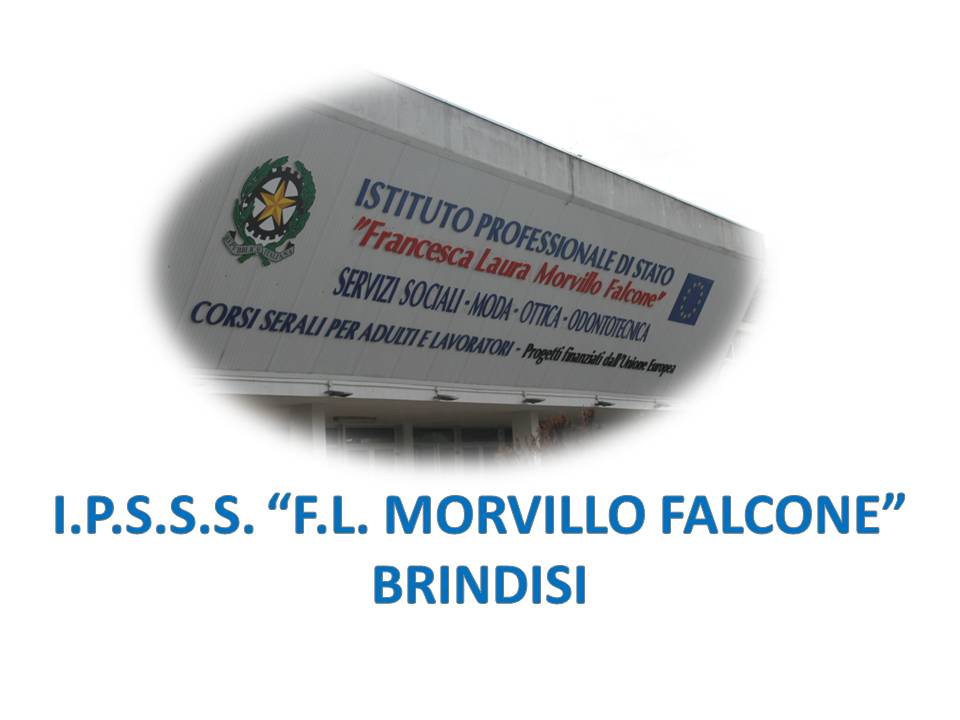 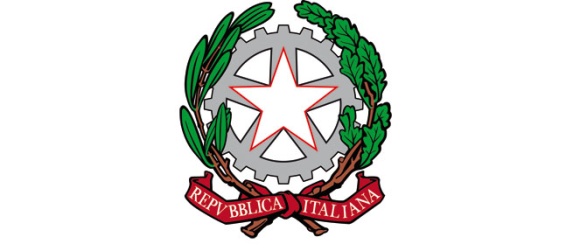 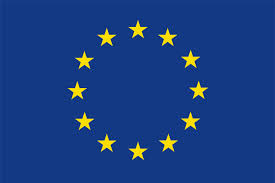 ISTITUTO PROFESSIONALE DI STATO PER I SERVIZI SOCIALI“Francesca Laura MORVILLO FALCONE”Via Galanti, 1 - Tel. 0831/513991brrf010008@istruzione.it – brrf010008@pec.istruzione.it  www.morvillofalconebrindisi.edu.it72100   B R I N D I S IMATERIA: Lingua Inglese (ore settimanali: 2).CLASSE: 3B PD (Serale) ANNO SCOLASTICO: 2021/2022DOCENTE: MATTIA ARNESANOLibro di testo:GROWING INTO OLD AGE – Skills and Competencies for Social Services CareersAutori: Patrizia Revellino, Giovanna Schinardi, Emilie TellierEdizione CLITTArgomenti di microlingua:Unit 1Growing old – Healthy AgingWhen does old age begin?Staying healthy as you ageTips for keeping the mind sharpA balanced nutritionMenopauseUnit 2Growing old – Minor Problem of Old AgeDepression and illness in older adults and the elderly (Dementia vs. depression in the elderly)Age-related memory loss (Normal memory loss vs. dementia)How aging affects the skinAging changes in the bones muscles and jointsUnit 3Growing old –Major DiseasesAlzheimer’s diseaseParkinson’s diseaseCardiovascular diseaseUnit 4Care settingsIndependent living retirement communityAssisted living facilitiesNursing homes Unit 5Severe DisabilitiesDown SyndromeAutismEpilepsyLanguage points to rememberPast simple and Past continuousPassive form	         Il docente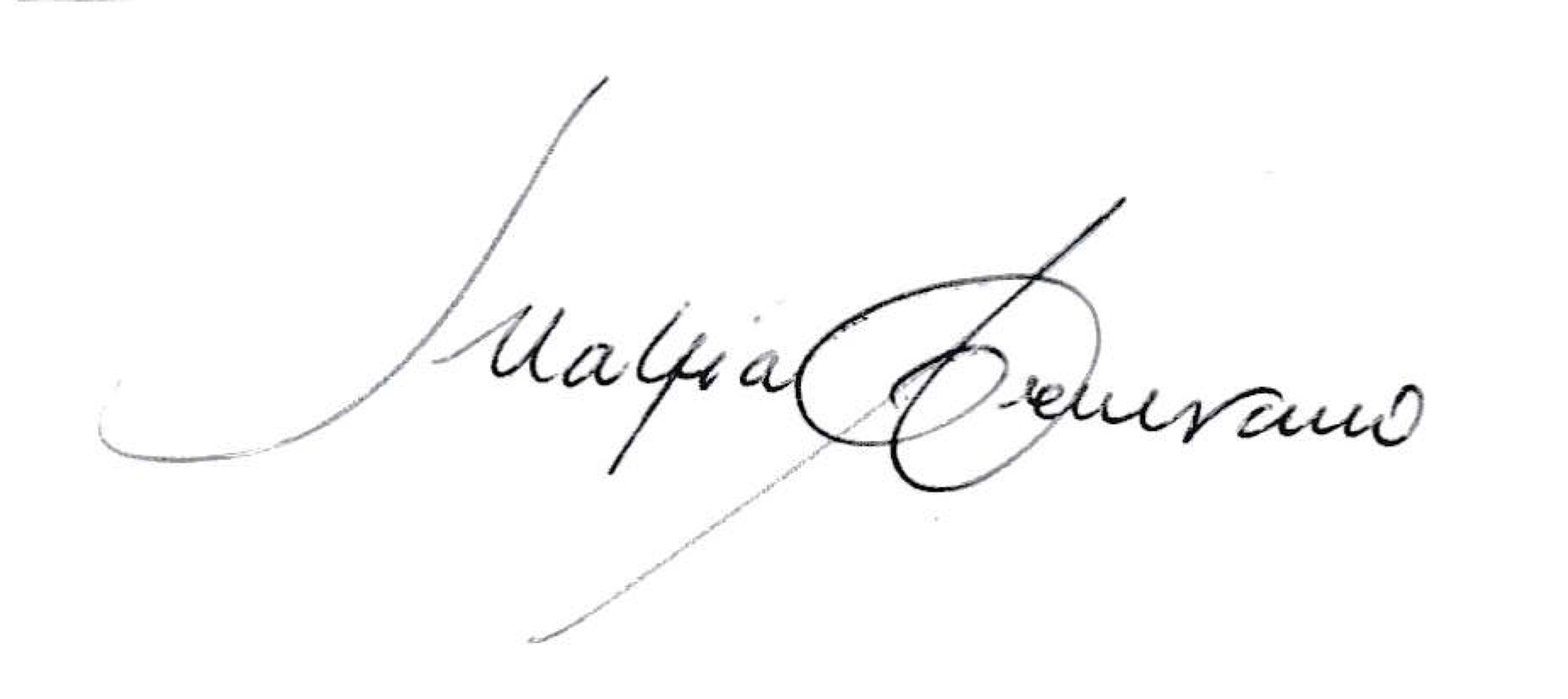 _______________________